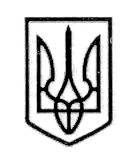                        УКРАЇНА                                                      СТОРОЖИНЕЦЬКА МІСЬКА РАДА                                    ЧЕРНІВЕЦЬКОГО РАЙОНУ           ПРОЄКТ      ЧЕРНІВЕЦЬКОЇ ОБЛАСТІХXVІII позачергова сесія VІIІ скликанняР  І  Ш  Е  Н  Н  Я     №        - 28/202317 березня 2023 року                                                                                                м. СторожинецьПро внесення змін до Комплексної програми«Вчитель» Сторожинецької міської радина 2023-2025 роки         Керуючись законами  України «Про освіту», «Про повну загальну середню освіту», «Про місцеве самоврядування в Україні», Бюджетним кодексом України,  з метою забезпечення умов професійної самореалізації педагогічних працівників та утвердження їх високого соціального статусу підвищення престижності професії вчителя,  міська рада вирішила:         1. Внести зміни до Комплексної програми «Вчитель» Сторожинецької міської ради на 2023-2025 роки, затвердженої рішенням XXIV позачергової сесії Сторожинецької міської ради VІIІ скликання № 216-24/2022 від 08 грудня 2022 року (далі Програма), та викласти  розділи I «Загальна характеристика Програми», VI «Ресурсне забезпечення Комплексної програми «Вчитель» на 2023-2025 роки», VІI «Напрями діяльності і заходи Програми» та VІII «Показники продукту до Комплексної програми «Вчитель» Сторожинецької міської ради на 2023-2025 роки» Програми у новій редакції (Додатки 1,2,3 та 4).        2.  Централізованій бухгалтерії Відділу освіти Сторожинецької міської ради Чернівецького району Чернівецької області (О.Кушнір) при формуванні показників бюджету передбачити кошти на реалізацію Програми за поданням головного розпорядника коштів, виходячи з реальних можливостей бюджету та його пріоритетів при формуванні, внесенні змін до міського бюджету.                               3. Відділу документообігу та контролю (М.БАЛАНЮК) забезпечити оприлюднення рішення на офіційному веб-сайті Сторожинецької міської ради Чернівецького району Чернівецької області.        4.  Дане рішення набуває чинності з моменту оприлюднення.       5.  Організацію виконання даного рішення покласти на начальника Відділу освіти Сторожинецької міської ради Я. СТРІЛЕЦЬКОГО.                                                    продовження рішення XXVІII позачергової сесії                                        Сторожинецької міської ради VIII скликання від 17.03.2023 року №    -      -28 /2023 6. Контроль за виконанням рішення покласти на першого заступника міського голови Ігоря БЕЛЕНЧУКА та постійну комісію з питань освіти та науки, культури, фізкультури і спорту (В. БОЖЕСКУЛ). Сторожинецький міський голова                                    Ігор МАТЕЙЧУК                         Виконавець:Начальник Відділу освіти                                         Ярослав СТРІЛЕЦЬКИЙПогоджено:Секретар міської ради                                                Дмитро БОЙЧУКПерший заступник міського голови                          Ігор  БЕЛЕНЧУКНачальник юридичного відділу                                 Олексій КОЗЛОВНачальник відділу організаційноїта кадрової роботи                                                       Ольга ПАЛАДІЙНачальник відділу документообігу та контролю                                                                  Микола БАЛАНЮКГолова постійної комісії з питань освіти та науки, культури,фізкультури і спорту                                                    Владислава БОЖЕСКУЛ    